PERANAN KERJASAMA PEMERINTAH KOTA BANDUNG DENGAN FACEBOOK DALAM MENINGKATKAN DAYA SAING UMKM SKRIPSIDiajukan untuk Memenuhi Salah Satu Syarat Dalam Menempuh Ujian Sarjana Program Strata Satu Jurusan Ilmu Hubungan Internasional Oleh: MASITOHNIM.132030078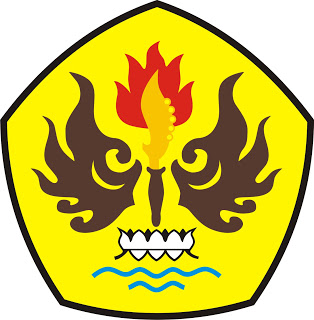 FAKULTAS ILMU SOSIAL DAN ILMU POLITIKUNIVERSITAS PASUNDANBANDUNG2017